                                                                                  Année universitaire 2020-2021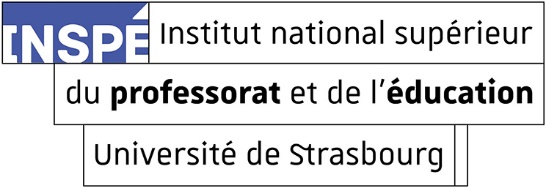 DEMANDE EPREUVE DE SUBSTITUTION (1)NOM Prénom de l’étudiant : __________________________________________________________N° étudiant : ___________________Inscrit en    M1 MEEF 1er degré          M2 MEEF 1er degré         M1 MEEF 2d degré        M2 MEEF 2d degré M1 MEEF Enc éducatif          M2 MEEF Enc éducatif        Préciser ci-après le parcours :Sollicite une épreuve de substitution pour :N° UE concernée : ________________Matière, intitulé de l’épreuve : _____________________________________Date de l’épreuve initiale : _____/_____/_____Horaire de l’épreuve initiale : de : _____ h    à _____ hPour le motif suivant (joindre obligatoirement un justificatif) :______________________________________________________________________________________________________________________________________________________________________________									Fait le : 									Signature de l’étudiant : Cadre réservé à l’administration  Accordé par M. Tisserand, ou le responsable du parcours, le _________________     Non accordé par M. Tisserand, ou le responsable du parcours, le ________________ pour le motif suivant :____________________________________________________________________________________                                                                                                                                                   Signature :